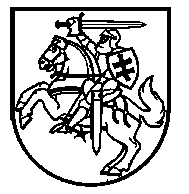 LIETUVOS RESPUBLIKOS ŠVIETIMO IR MOKSLO MINISTRASĮSAKYMAS                P a k e i č i u 2018 metų bendrojo priėmimo į formaliojo profesinio mokymo programas terminus, patvirtintus Lietuvos Respublikos švietimo ir mokslo ministro 2018 m. balandžio 5 d. įsakymu Nr. V-323 „Dėl 2018 metų bendrojo priėmimo į formaliojo profesinio mokymo programas terminų patvirtinimo“, ir papildau III skyriumi:„_____________________                                                                                                                                                              “SUDERINTA Lietuvos aukštųjų mokyklų asociacijos bendrajampriėmimui organizuoti 2018-10- 24 raštu Nr. 18-28DĖL šVIETIMO IR MOKSLO MINISTRO 2018 M. BALANDŽIO 5 D. ĮSAKYMO Nr. v-323 „DĖL 2018 metų bendrojo priėmimo į formaliojo profesinio mokymo programas terminų patvirtinimo“ PAKEITIMO   2018 m. spalio   d. Nr. V-       VilniusVilniusPagrindinį ir vidurinį išsilavinimą įgijusiems asmenims, pageidaujantiems mokytis pagal profesinio mokymo programasPagrindinį ir vidurinį išsilavinimą įgijusiems asmenims, pageidaujantiems mokytis pagal profesinio mokymo programasPagrindinį ir vidurinį išsilavinimą įgijusiems asmenims, pageidaujantiems mokytis pagal profesinio mokymo programasPapildomas priėmimas VeiksmaiDataPapildomas priėmimas Stojančiųjų registracija ir prašymų mokytis pagal formaliojo profesinio mokymo programas pateikimas, duomenų ir dokumentų pateikimas LAMA BPO informacinėje sistemoje teisės aktų nustatyta tvarka. Stojančiųjų informavimas apie tinkamumą pasirinktoms programoms 2018 m. lapkričio 14 d. – gruodžio 14 d.Papildomas priėmimas Pageidavimų, kuriems stojantysis pripažintas tinkamu, eiliškumo nustatymas2018 m. gruodžio 17 d. Papildomas priėmimas Kvietimo mokytis pateikimas stojančiajam2018 m. gruodžio 18 d. Papildomas priėmimas Mokymo sutarčių su pakviestaisiais mokytis sudarymas profesinio mokymo įstaigose2018 m. gruodžio 19 d. – gruodžio 21 d.Švietimo ir mokslo ministrė                              Jurgita Petrauskienė